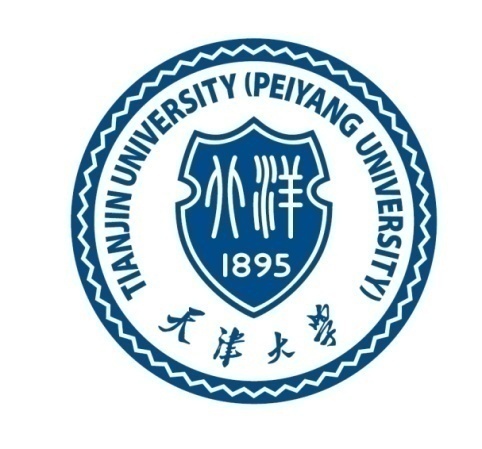 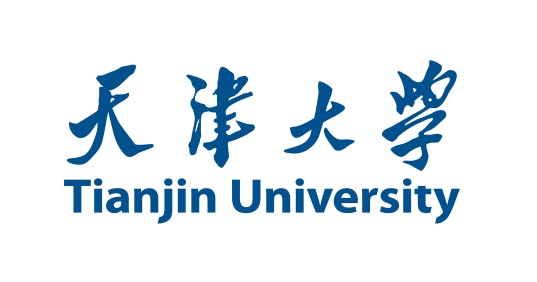 2023年报考天津大学同等学力博士申请材料申请人姓名 ：＿＿＿＿＿＿＿申 请 学 院：＿＿＿＿＿＿＿申 请 专 业：＿＿＿＿＿＿＿申 请 导 师：＿＿＿＿＿＿＿材料清单（请列出所提交材料的名称及所在页码）说明：1.此处需把招生简章和报考学院招生办法中规定的材料第（2）-（5）项扫描后整合到本Word中，上传时请转换为PDF格式（一般Word2007及以后版本可直接转换）。2.纸质版及相关证书、证件的原件应按照招生简章在现场确认时查验提交。3.请严格按照本表格式整合，不要擅自改变本表材料顺序（上述材料清单表格可根据内容适当增删）。1. 硕士学位证书2. 学位证书认证报告3. 硕士学历证书4.硕士成绩单5.身份证6.本人愿意附加的其他材料材料名称页码